kb 6.1 Bestelformulier afhalen in winkel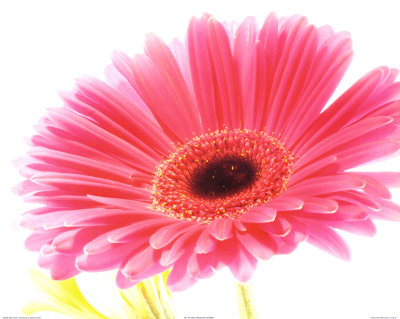 aantal omschrijving / bijzonderheden bedrag (€).....................................................................................................................................................................................................................................................................................................................totaal €: ………………………………………………….Vragen bij afhalen in de winkel:1.Wilt u er een kaartje bij? ....................................................................................................... 

2.Wilt u een factuur of een kassabon?
Adresgegevens klant voor factuur:011bloemen Oranjelaan 2A 1901 TX Castricum0251 65 36 00info@clusius.nlnaam klanttelefoondatum afhalentijdstip afhalennaam medewerkeraannamedatumnaam klantadreswoonplaats